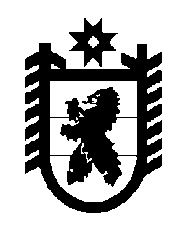 Российская Федерация Республика Карелия    УКАЗГЛАВЫ РЕСПУБЛИКИ КАРЕЛИЯОб установлении в Республике Карелия предельных значений показателей, при соответствии которым на территориях муниципальных образований допускается создание зоны территориального развитияВ соответствии с частью 3 статьи 5 Федерального закона от 3 декабря 2011 года № 392-ФЗ «О зонах территориального развития в Российской Федерации и о внесении изменений в отдельные законодательные акты Российской Федерации» постановляю: Установить в Республике Карелия следующие предельные значения показателей, при соответствии которым по состоянию на 2012 год на территориях муниципальных образований допускается создание зоны территориального развития:1) среднегодовой показатель совокупного объема производства промышленной продукции, сельскохозяйственной продукции и выполнен-ных по договорам строительного подряда работ – 181,3 тыс. рублей на душу населения;2) среднегодовой показатель капитальных вложений – 76,3 
тыс. рублей на душу населения;3) среднегодовой показатель среднемесячной заработной платы  –                30 тыс. рублей;4) уровень налоговых доходов в консолидированный бюджет Республики Карелия – 30 тыс. рублей на душу населения;5) показатель миграционного прироста – 0 человек на 10000 человек.          Глава Республики  Карелия                                                               А.П. Худилайненг. Петрозаводск28 мая 2014 года№ 41